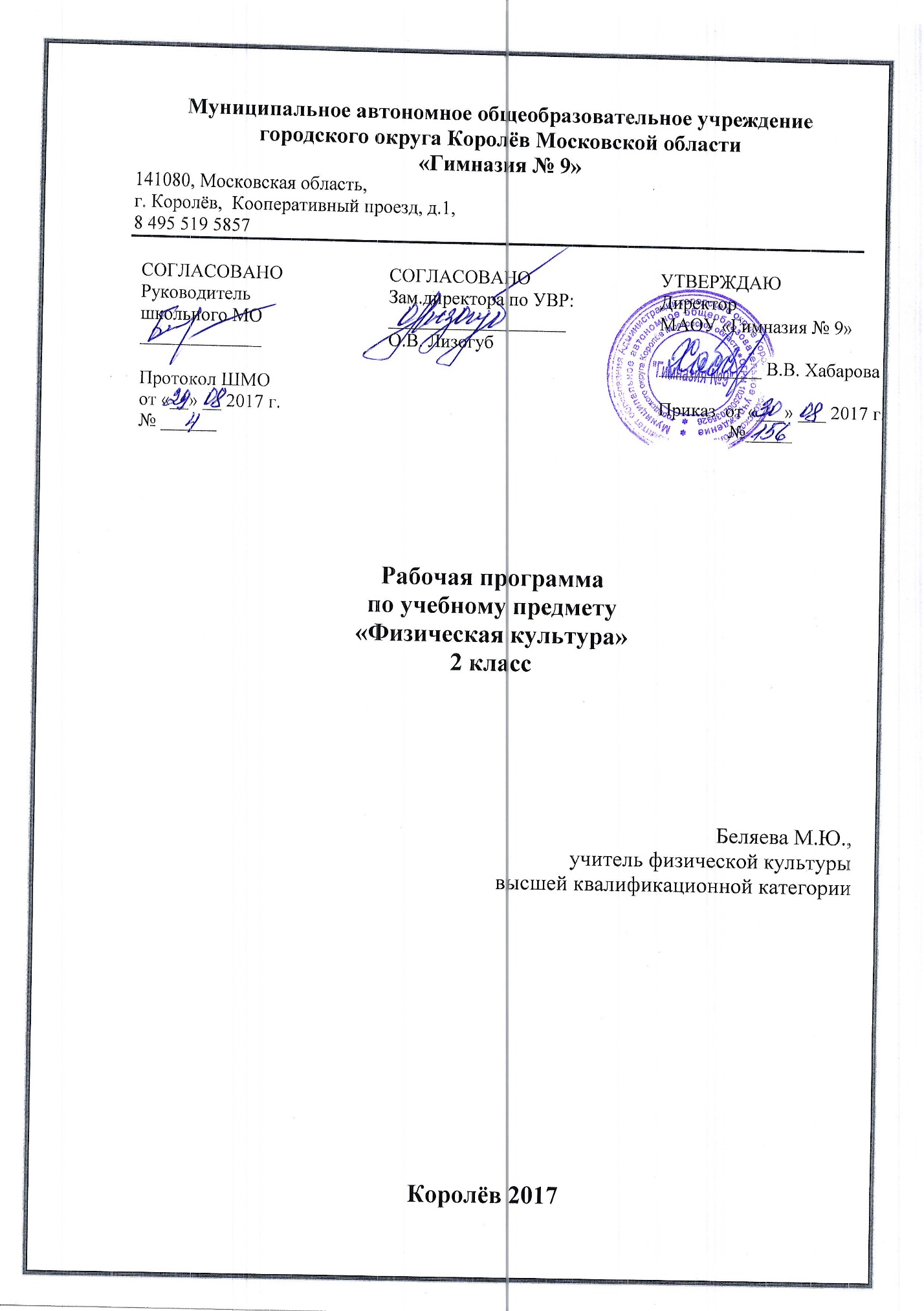 Пояснительная записка     Изучение физической культуры в начальной школе направлено достижение следующей цели: - разносторонне физическое развитие личности, способной активно использовать ценности физической культуры для укрепления и длительного сохранения собственного здоровья, оптимизации трудовой деятельности и организации активного отдыха. Из которой соответственно вытекают следующие задачи:• укрепление здоровья, улучшение осанки, профилактика плоскостопия, содействие гармоничному физическому, нравственному и социальному развитию, успешному обучению;• формирование первоначальных умений саморегуляции средствами физической культуры;• овладение школой движений;• развитие координационных (точности воспроизведения и дифференцирования пространственных, временных и силовых параметров движений, равновесия, ритма, быстроты и точности реагирования на сигналы, согласования движений, ориентирования в пространстве) и кондиционных (скоростных, скоростно-силовых, выносливости и гибкости) способностей;• формирование элементарных знаний о личной гигиене, режиме дня, влиянии физических упражнений на состояние здоровья, работоспособность и развитие физических (координационных и кондиционных) способностей;• выработка представлений об основных видах спорта, снарядах и инвентаре, о соблюдении правил техники безопасности во время занятий;• формирование установки на сохранение и укрепление здоровья, навыков здорового и безопасного образа жизни;• приобщение к самостоятельным занятиям физическими упражнениями, подвижными играми, использование их в свободное время на основе формирования интересов к определённым видам двигательной активности и выявления предрасположенности к тем или иным видам спорта;• воспитание дисциплинированности, доброжелательного отношения к товарищам, честности, отзывчивости, смелости во время выполнения физических упражнений, содействие развитию психических процессов (представления, памяти, мышления и др.) в ходе двигательной деятельности.Требования к уровню подготовки обучающихсяИтоговая отметка успеваемости складывается из суммы баллов, полученных учащимися за все четыре направления (знать, уметь, демонстрировать, использовать).Оценка по учебному предмету обучающимся, имеющим специальную медицинскую группу, либо освобождённым от физической нагрузки на длительный период, выставляется учителем при оценивании теоретических знаний по предмету.Критерии оценивания различных видов                              образовательной деятельностиВыставление оценок (по 5- балльной системе) – практический курс осуществляется следующим образом:«5» - упражнение выполнено правильно, легко, уверенно, в нужном ритме;«4» -  упражнение выполнено правильно, свободно, но при этом допущено две незначительных ошибки, например, небольшое нарушение ритма движения, смелости;«3» - упражнение выполнено, в основном правильно, но с одной значительной или с тремя незначительными ошибками, т.е. недостаточно четко и ритмично, с отдельными отклонениями в направлении амплитуды и других характерных движения – скорости, силы или наблюдается заметная скованность движения;«2» - упражнение выполнено неправильно, с нарушением схемы движения, с двумя-тремя значительными ошибками, с пропуском отдельных элементов.Кроме оценок за физическую подготовленность учитель ставит оценки за освоение знании и двигательных умений (их объем определен образовательным стандартом). Критерии оценки может определять сам педагог, не вступая в противоречие с образовательным стандартом.Итоговые оценкиОценка за четверть и полугодие выводится на основании текущих.Итоговая оценка за год выставляется на основании четвертных и в результате мониторинга развития физической подготовки обучающихся.Планируемые предметные результаты освоения учебного предметаОбучающийся научится:- планировать занятия физическими упражнениями в режиме дня, организовывать отдых и досуг с использованием средств физической культуры;- в доступной форме объяснять правила (технику) выполнения двигательных действий, анализировать и находить ошибки, эффективно их исправлять;- подавать строевые команды, вести подсчёт при выполнении общеразвивающих упражнений;- выполнять акробатические и гимнастические комбинации на необходимом техничном уровне, характеризовать признаки техничного исполнения;- выполнять технические действия из базовых видов спорта, применять их в игровой и соревновательной деятельности;- взаимодействовать со сверстниками по правилам проведения подвижных игр и соревнований;- представлять физическую культуру как средство укрепления здоровья, физического развития и физической подготовки человека;- измерять (познавать) индивидуальные показатели физического развития (длину и массу тела), развития основных физических качеств;- организовывать и проводить со сверстниками подвижные игры и элементы соревнований, осуществлять их объективное судейство;- бережно обращаться с инвентарём и оборудованием, соблюдать требования техники безопасности к местам проведения.Обучающийся получит возможность научиться:- организовывать и проводить занятия физической культурой с разной целевой направленностью, подбирать для них физические упражнения и выполнять их с заданной дозировкой нагрузки;- характеризовать физическую нагрузку по показателю частоты пульса, регулировать её напряжённость во время занятий по развитию физических качеств;- излагать факты истории развития физической культуры, характеризовать её роль и значение в жизнедеятельности человека, связь с трудовой и военной деятельностью;- находить отличительные особенности в выполнении двигательного действия разными учениками, выделять отличительные признаки и элементы;- оказывать посильную помощь и моральную поддержку сверстникам при выполнении учебных заданий, доброжелательно и уважительно объяснять ошибки и способы их устранения;- применять жизненно важные двигательные навыки и умения различными способами, в различных изменяющихся, вариативных условиях.Метапредметные результаты:Учащиеся научатся:- овладение способностью принимать и сохранять цели и задачи учебной деятельности:-формирование умение планировать, контролировать и оценивать учебные действия в соответстсвии с поставленной зазачей и условия ее реализации:-общие цели и пути и их достижение.Учащиеся получат возможность научиться:- определять наиболее эффективные способы достижения результата:-овладение начальными сведениями о сущности и особенностях объектов:- процессов и явлений действительности в соответствии с содержанием конкретного учебного предмета.Личностные результаты:Учащиеся научатся:- формирование чувства гордости за свою Родину:- формирование уважительного отношения  к культуре других народов:- развитие мотивов учебной деятельности и осознание личностного смысла учения, принятие и освоение социальной роли обучающихся:- развитие этических чувств, доброжелательности и эмоционально-нравственной отзывчивости.Учащиеся получат возможность научиться:- развитие самостоятельности иличной ответственностиза свои поступки:- формирование установки на безопасный, ЗОЖ.Содержание учебного предмета с указанием форм организации учебных занятий, основных видов учебной деятельности.Знания о физической культуре (4ч)1.Организационно-методические требования на уроках физической культуры.2.Режим дня.3.Гимнастика, ее история и значение в жизни человека.4.Физкультминутка.2.Гимнастика с элементами акробатики (29ч)2.1. Тестирование наклона вперед из положения стоя.2.2. Тестирование подъема туловища из положения лежа за 30 с.2.3. Тестирование подтягиваний и отжиманий.2.4. Тестирование виса на время.2.5. Кувырок вперед.2.6. Кувырок вперед с разбега и через препятствие.2.7. Кувырок назад.2.8. Круговая тренировка.2.9. Стойка на голове и на руках.2.10. Гимнастические упражнения.2.11. Висы.2.12. Лазанье по гимнастической стенке и висы.2.13. Круговая тренировка.2.14. Прыжки в скакалку.2.15. Прыжки в скакалку в тройках.2.16. Лазанье по канату в два приема.2.17. Круговая тренировка.2.18. Упражнения на гимнастическом бревне.2.19. Упражнения на гимнастических кольцах.2.20. Махи на гимнастических кольцах.2.21. Круговая тренировка.2.22. Вращение обруча.2.23. Круговая тренировка.2.24. – 2.25. Знакомство с опорным прыжком.2.26. – 2. 27. Опорный прыжок.2.28. Контрольный урок по опорному прыжку.2.29. Тестирование виса на время.2.30. Тестирование наклона вперед из положения стоя.2.31. Тестирование подтягиваний и отжиманий.2.32. Тестирование подъема туловища из положения лежа за 30 с.3. Легкая атлетика (30ч)3.1. Тестирование бега на 30м с высокого старта.3.2. Челночный бег.3.3. Тестирование челночного бега 3 х 10м.3.4. Тестирование бега на 60 м с высокого старта.3.5. Тестирование метания мешочка на дальность.3.6. Техника прыжка с разбега.3.7. Прыжок в длину с разбега на результат.3.8. Контрольный урок по прыжкам в длину с разбега.3.9. Тестирование метания малого мяча на точность.3.10. Тестирование прыжка в длину с места.3.11- 3.12. Полоса препятствий.3.13- 3.14. Усложненная полоса препятствий.3.15-3.16. Прыжок в высоту с прямого разбега.3.17. Прыжок в высоту способом «перешагивания».3.18. Броски набивного мяча способами «от груди», «снизу» и «из – за головы».3.19. Броски набивного мяча правой и левой рукой.3.20. Тестирование прыжка в длину с места.3.21. Тестирование метания малого мяча на точность.3.22. Беговые упражнения.3.23. Тестирование бега на 30 м с высокого старта.3.24. Тестирование челночного бега 3 х 10 м.3.25. Тестирование метания мешочка на дальность.3.26. Бег на 1000 м.4. Лыжная подготовка (12 ч).4.1. – 4.2. Ступающий и скользящий шаг на лыжах без лыжных палок.4.3. Ступающий и скользящий шаг на лыжах с лыжными палками.4.4. Попеременный и одновременный двухшажный ход на лыжах.4.5. Попеременный одношажный ход на лыжах.4.6. – 4.7. Одновременный одношажный ход на лыжах.4.8. – 4.9. Подъем «полуелочкой» и «елочкой», спуск в основной стойке на лыжах.4.10. Подъем на склон «лесенкой» и торможение «плугом» на лыжах.4.11. – 4.12. Передвижение и спуск на лыжах «змейкой».4.13. Подвижная игра на лыжах «Накаты».4.14. Подвижная игра на лыжах «Подними предмет».4.15. – 4. 16. Прохождение дистанции 2 км на лыжах.4.17. Контрольный урок по лыжной подготовке.5. Подвижные и спортивные игры (27 ч)5.1. Техника паса в футболе.5.2. Контрольный урок по футболу.5.3. Броски и ловля мяча в парах.5.4. Броски мяча в парах на точность.5.5. Броски и ловля мяча в парах.5.6. Броски и ловля мяча в парах у стены.5.7. Подвижная игра «Осада города».5.8. Броски и ловля мяча.5.9. Упражнения с мячом.5.10. Ведение мяча.5.11. Подвижные игры.5.12. Броски мяча через волейбольную сетку.5.13. Подвижная игра «Пионербол». 5.14. Упражнения с мячом.5.15. Волейбольные упражнения.5.16. Контрольный урок по волейболу.5.17. Баскетбольные упражнения.5.18. Спортивная игра «Баскетбол».5.19. Футбольные упражнения.5.20. Спортивная игра «Футбол».5.21. Спортивные игры.5.22. Подвижные и спортивные игры.      Классическая методика выделяет следующие типы и формы уроков:- сообщение нового материала.- сообщение темы урока и тех целей, которые необходимо на нем достичь;- закрепление пройденного:- урок – тестирования по закрепленному материалу6- урок – путешествия по станциям здоровья:- урок – теоретических знаний. Беседа о правилах поведения на спортивных площадках, в спортивном зале, правила поведения во время соревнований и т.д.- мониторинг физической подготовленности обучающихся:- игровые уроки:- групповая технология (я имею ввиду, работа в группе)Календарно-тематическое планирование с указанием количества часов, отводимых на освоение каждой темы.Планирование учебного материала по четвертямКалендарно-тематическое планированиеучащиеся 2-х классов на 2017-2018 учебный год.Примечание: в связи с погодными условиями уроки по лыжной подготовке, с 49 – 60 заменяются подвижными и спортивными играми.Физические качестваФизические упражнениямальчикидевочкиБыстротаБег 60м с низкого старта, сПрыжки через скакалку в максимальном темпе, с10.34511.055СилаПодтягивание из виса, кол-во разПрыжок в длину с места, смПоднимание туловища из положения лежа на спине, руки за головой, кол-во разПрыжок в длину с места725170-23160Выносливость (выбирается любое из упражнений)Кроссовый бег на 2км, минПередвижение на лыжах на 2км, минБег на 2000м, минБег на 1000м, мин14.3016.3010.30-17.2021.00-5.40Координация движенийПоследовательное выполнение кувырков, кол-во разЧелночный бег 3*10м, с58,2-8,8Вид испытанийУровеньМальчики                                                                        ДевочкиУровеньМальчики                                                                        ДевочкиУровеньМальчики                                                                        ДевочкиУровеньМальчики                                                                        ДевочкиУровеньМальчики                                                                        ДевочкиУровеньМальчики                                                                        ДевочкивысокийсреднийнизкийвысокийсреднийнизкийПодтягивание в висе. Кол-во раз432Подтягивание в висе лежа. Согнувшись, Кол-во раз1275Бег 60 м. с высокого старта, сек.10.310.811.411.011.512.0Бег 1000 м., мин. Сек.6.007.008.007.007.408.30Ходьба на лыжах, 1 км. мин. Сек.8.008.309.008.309.0010.00Раздел программыКоличество часовКоличество часовКоличество часовКоличество часовКоличество часовРаздел программыОбщееПо учебным четвертямПо учебным четвертямПо учебным четвертямПо учебным четвертямРаздел программыОбщее1234Знания по физической культуре44000Гимнастика с элементами акробатики29  3 2114Легкая атлетика30 120 810Лыжная подготовка 12012 0Подвижные и спортивные игры 2780 910Резерв3Всего:10227213024№ урокаТема урокаДата проведения1 четверть (24ч)1 четверть (24ч)1 четверть (24ч)1Организационно – методические указания. Легкая атлетика. сентябрь2Тестирование бега на 30м. с высокого старта сентябрь3Техника челночного бега сентябрь4Тестирование техники челночного бега3х10м. сентябрь5Техника метания мешочка на дальность. сентябрь6Тестирование метания мешочка на дальность. сентябрь7Гимнастика. Упражнения на координацию движений сентябрь8Физические качества. Теория сентябрь9Техника прыжка в длину с разбега. Легкая атлетика. сентябрь10Прыжок в длину с разбега сентябрь11Прыжок в длину с разбега на результат сентябрь12Подвижные игры сентябрь13Тестирование метания малого мяча на точность. Легкая атлетика.сентябрь-октябрь14Тестирование наклона вперед из положения стоя.сентябрь-октябрь15Тестирование подъема туловища из положения, лежа за 30сек. Гимнастика.сентябрь-октябрь16Тестирование прыжка в длину с места. Легкая атлетика.октябрь 17Тестирование подтягивания, на низкой перекладине из виса лежа согнувшись.октябрь 18Тестирование виса на время. Гимнастика.октябрь 19Подвижная игра «Кот и мыши». октябрь20Режим дня. Теория октябрь21Ловля и броски малого мяча в парах. Подвижные игры. октябрь22Подвижная игра «Осада города» октябрь23Броски и ловля мяча в парах. октябрь24Частота сердечных сокращений, способы ее измерения. Теория октябрь25Ведение мяча. Подвижные игры. октябрь26Упражнения с мячами. октябрь27Подвижные игры октябрь2 четверть (21ч)2 четверть (21ч)2 четверть (21ч)28Кувырок вперед. Гимнастика с элементами акробатики. ноябрь29Кувырок вперед с трех шагов ноябрь30Кувырок вперед с разбега. ноябрь31Усложненные варианты выполнения кувырка вперед. ноябрь32Стойка на лопатках мостик. ноябрь33Круговая тренировка ноябрь34Стойка на голове  ноябрь 35Лазанье и перелазание по гимнастической стенке  ноябрь 36Различные виды перелезания.  ноябрь 37Вис за весом одной и двумя ногами на перекладине декабрь38Круговая тренировка. декабрь39Прыжки в скакалку. декабрь40Прыжки в скакалку в движении. декабрь41Круговая тренировка. декабрь42Вис согнувшись, вис прогнувшись на гимнастических кольцах. декабрь43Переворот назад и вперед на гимнастических кольцах декабрь44Комбинация на гимнастических кольцах декабрь45Вращение обруча декабрь46Варианты вращения обруча декабрь47Лазанье по канату и круговая тренировка. декабрь48Круговая тренировка декабрь3 четверть (30ч)3 четверть (30ч)3 четверть (30ч)49Ступающий и скользящий шаг на лыжах без палок. Лыжная подготовка.  январь50Повороты переступанием на лыжах без палок.  январь51Ступающий и скользящий шаг на лыжах с палками.  январь52Торможение падением на лыжах с лыжными палками.  январь53Прохождение дистанции 1 км. на лыжах  январь54Повторение переступанием на лыжах с палками и обгон  январь55Подъем на склон «полуелочкой» и спуск на лыжах  январь56Подъем на склон «елочкой»  январь57Передвижение на лыжах змейкой.  январь58Подвижная игра на лыжах «Накаты» февраль59Прохождение дистанции 1,5 км на лыжах февраль60Контрольный урок по лыжной подготовке февраль61Круговая тренировка. Гимнастика. февраль62Подвижная игра «Белочка-защитница» февраль63Преодоление полосы препятствий. Легкая атлетика. февраль64Усложненная полоса препятствий февраль65Прыжок в высоту с прямого разбега февраль66Прыжок в высоту с прямого разбега на результат февраль67Прыжок в высоту спиной вперед февраль68Контрольный урок по прыжкам в высоту февраль69Броски и ловля мяча в парах. Подвижные игры. февраль70Броски мяча в баскетбольное кольцо способом «снизу» март71Броски мяча в баскетбольное кольцо способом «сверху» март72Ведение мяча и броски в баскетбольное кольцо март73Эстафеты с мячом март74Упражнения и подвижные игры с мячом. март75Знакомство с мячами – хопами. Легкая атлетика. март76Прыжки на мячах – хопах. март77Круговая тренировка. Подвижные игры. март78Подвижные игры март4четверть (24ч)4четверть (24ч)4четверть (24ч)79Броски мяча через волейбольную сетку. Подвижные игры.апрель80Броски мяча через волейбольную сетку на точность апрель81Броски мяча через волейбольную сетку с дальних дистанцийапрель82Подвижная игра «Вышибалы через сетку»апрель83Контрольный урок по броскам мяча через волейбольную сетку.апрель84Броски набивного мяча от груди и способом «снизу». Легкая атлетика.апрель85Броски набивного мяча из-за головы на дальностьапрель   86Тестирование виса на время. Гимнастика.апрель   87Тестирование наклона вперед из положения стоя.апрель   88Тестирование прыжка в длину с места. Легкая атлетика.апрель89Тестирование подтягивания, на низкой перекладине из виса лежа согнувшись. Гимнастика.апрель90Тестирование подъема туловища из положения, лежа за 30сек.апрель91Техника метания на точность (разные предметы). Легкая атлетика. апрель- май92Тестирование метания малого мяча на точность. апрель- май93Подвижные игры в зале апрель- май94Беговые упражнения. Легкая атлетика.май 95Тестирование бега на 30м. с высокого старта. май 96Тестирование техники челночного бега3х10м.май 97Тестирование метания мешочка (мяча) на дальностьмай 98Подвижная игра «Хвостики»май 99Подвижная игра «Воробьи,-вороны»май 100Бег на 1000м. Легкая атлетика.май 101Подвижные игры с мячоммай 102Подвижные игрымай 103Резерв.май 104Резерв.май 105Резерв.май 